СПИСЪКс промяна (удължаване) на графиците за раздаване на  продукти във временните пунктове  в гр. Видин и гр. Сливен  (промените са отразени  с  червен цвят) 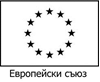 №по редВременни пунктове/населено място/Адрес на пунктоветеПериод на раздаване/начална и крайна дата на раздаване/ВидинВидинВидинВидин1Грамадагр. Грамада, пл. “Мико Нинов” № 7 /клуб на пенсионера/07.10.2020 г. – 02.11.2020 г.2Бойницас. Бойница, ул. “Георги Димитров” № 409.10.2020 г. – 30.10.2020 г.3Кулагр. Кула, ул. “Възраждане” № 19 /Младежки дом/13.10.2020 г. – 16.11.2020 г.4Белоградчикгр. Белоградчик, ул. “Княз Борис І” № 615.10.2020 г. – 20.11.2020 г.5Видин - градгр. Видин, ул. “Искър” № 5 Б19.10.2020 г. – 27.11.2020 г.6Ружинцис. Ружинци, ул. “Георги Димитров” № 33 /НЧ „Христо Ботев 1898”/19.10.2020 г. – 20.11.2020 г.7Чупренес. Чупрене, ул. “Ас.  Балкански” № 55 /страда на общината/ 21.10.2020 г. – 20.11.2020 г.8Димово  - пункт  2с. Арчар, ул. “Кирил и Методий” №722.10.2020 г. – 24.11.2020 г.9Видин – села По график 22.10.2020 г. – 25.11.2020 г.10Димово  - пункт № 1гр.  Димово, ул. “Свилен Русев” № 323.10.2020 г. – 24.11.2020 г.11Ново селос. Ново село, ул. “Арх. Илия Попов” № 9927.10.2020 г. – 23.11.2020 г.12Брегово гр. Брегово, ул. “Александър Стамболийски” № 4 /ДСП/ 28.10.2020 г. – 25.11.2020 г.13Макрешс. Макреш, ул. „Георги Бенковски” № 10530.10.2020 г. – 16.11.2020 г.СливенСливенСливенСливен1Сливен - пункт   № 1гр. Сливен, Център ,ул.”Георги Икономов” №214.10.2020 г. – 27.11.2020 г.2Сливен - пункт  № 2гр. Сливен, бул. „Цар Симеон”, Тролейбусно депо  /за  кв.”Надежда/14.10.2020 г. – 27.11.2020 г.3Сливен  - селаСливен  - села22.10.2020 г. – 25.11.2020 г.4Н. Загора - пункт № 1гр. Нова Загора, Център, Младежки дом, ет.109.11.2020 г. – 25.11.2020 г.5Н. Загора - пункт  № 2гр. Нова Загора, кв.”Шести”, ул.”Освобождение” № 121.10.2020 г. – 20.11.2020 г.община Нова Загора - села26.10.2020 г. – 20.11.2020 г.6Твърдицагр. Твърдица, ул. „Княз Борис”  № 44 03.11.2020 г. – 23.11.2020 г.община Твърдица - села03.11.2020 г. – 23.11.2020 г.7КотелГр. Котел, ул.”Св.св.Кирил и Методий” № 13 15.10.2020 г. – 20.11.2020 г.Община Котел - села 16.10.2020 г. – 20.11.2020 г.